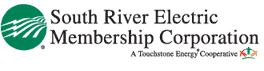 Member-Owned Generation Program (MOG)Program PurposeThe purpose of the South River EMC MOG program is to relieve the stress on the electric grid during times of high electricity demand.   By having participating accounts operate on generator during these times, we help reduce wear and tear on the system.  In the long run, this helps to keep electric rates affordable.Program BenefitsParticipants will receive a line item credit each month on their electric bill, which is based on the average amount of kilowatts (kW) they can remove from the system in the event of a generator call.  This kW figure is recalculated each year using the previous years’ energy use data.  If a generator call occurs, each participant will also receive a fuel credit on the next out-going bill which, is based on the length of the run and the price of fuel the day that the run occurred.  Call ProcedureIn the event that a generator call is necessary, all participants are notified at least one hour before the signal is transmitted.  All participants will receive an automated phone call, text message, and email detailing the start time and end time of the run.  Generators will be started remotely and will shut down soon after the run command has expired.  Each participant gets two “strikes” per year so, if a generator fails to fire twice in a calendar year, the participant is removed from the program and receives no further credit. Testing & Run-time LimitationsNew participants must apply by October 1st and be ready for individual testing by November 15.  All participants are tested corporately twice per year.  Generator call events cannot last more than 8 hours.  Also, generators may not be called to run more than 60 hours in a calendar year.  We are in the 5th year of the program and, to date, the total generator run time is +/- 30 hours (avg. 7.5 hours per year).RequirementsFarm/Business must be served by South River EMCGenerator must be stationary and utilize an automatic transfer switch Generator must be capable of carrying the entire load of the metered serviceMember must acquire and install an Aclara Demand Response Unit (DRU) communication device.  The cooperative stocks this device and makes it available at cost (approximately $220). Would you like to sign-up?  Do you have additional questions?  Contact Aaron Jackson at SREMC:  910-892-8071 ex. 2153 or 919-820-1909; abjackson@sremc.com